......................................... İMAM HATİP LİSESİ MÜDÜRLÜĞÜ’NE 20…/20…  Eğitim Öğretim yılında Seçmeli ………… ……. dersine girmiş olduğum 9. Sınıf konularının müfredata uygun olarak bitirilme durumu aşağıdaki tabloda yer almaktadır. Gereğini bilginize arz ederim.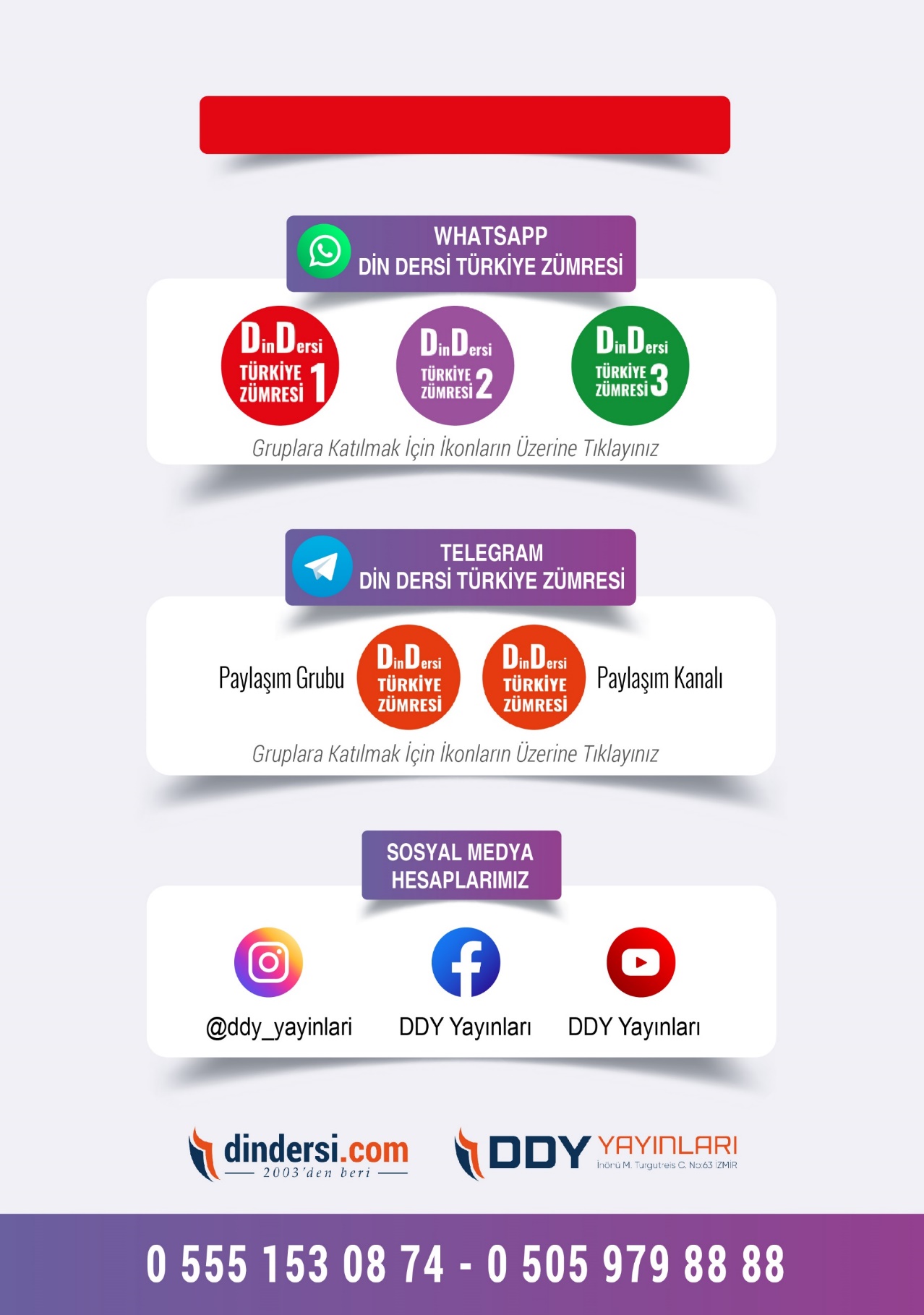 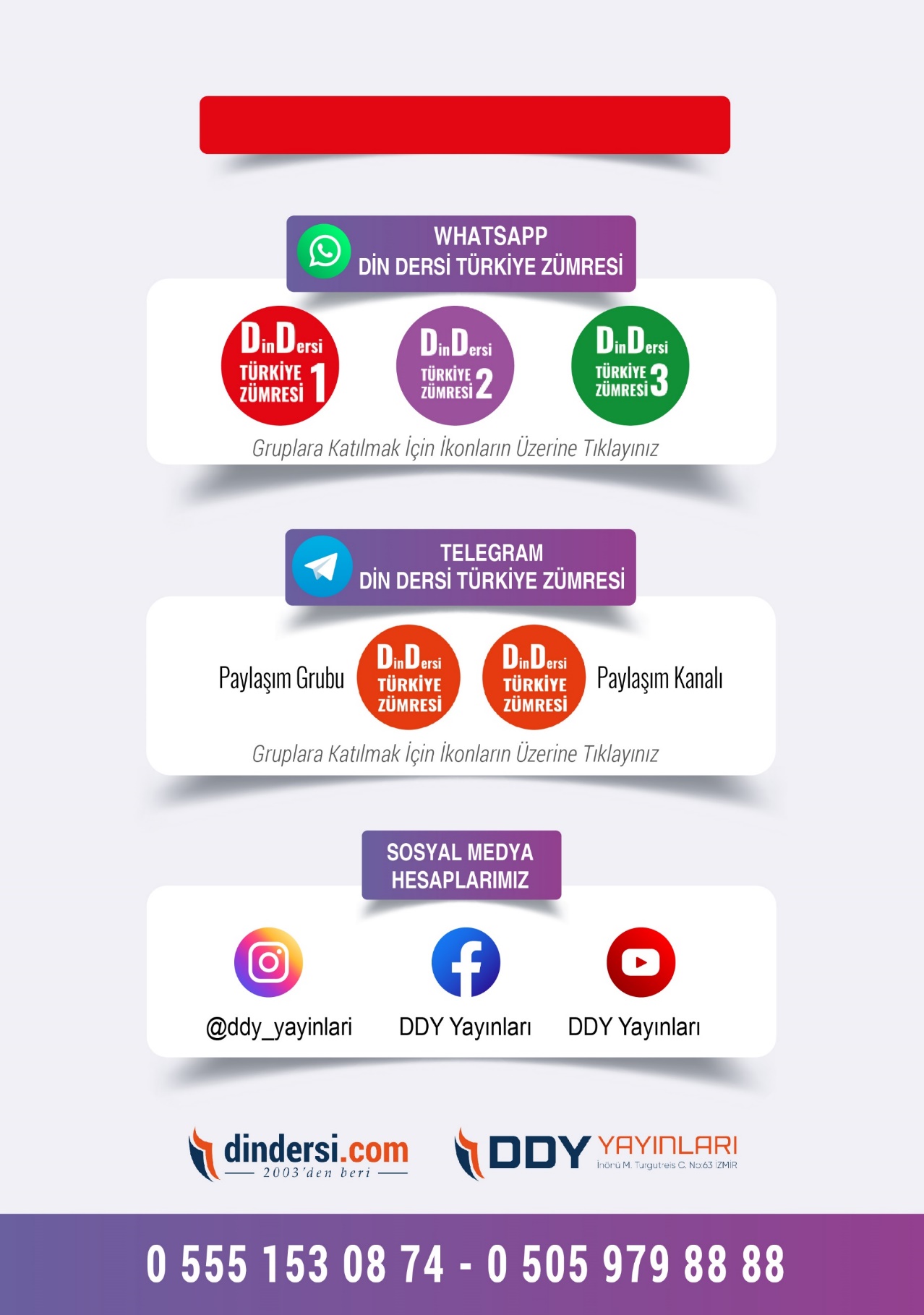 (Muvatta, Kader, 3)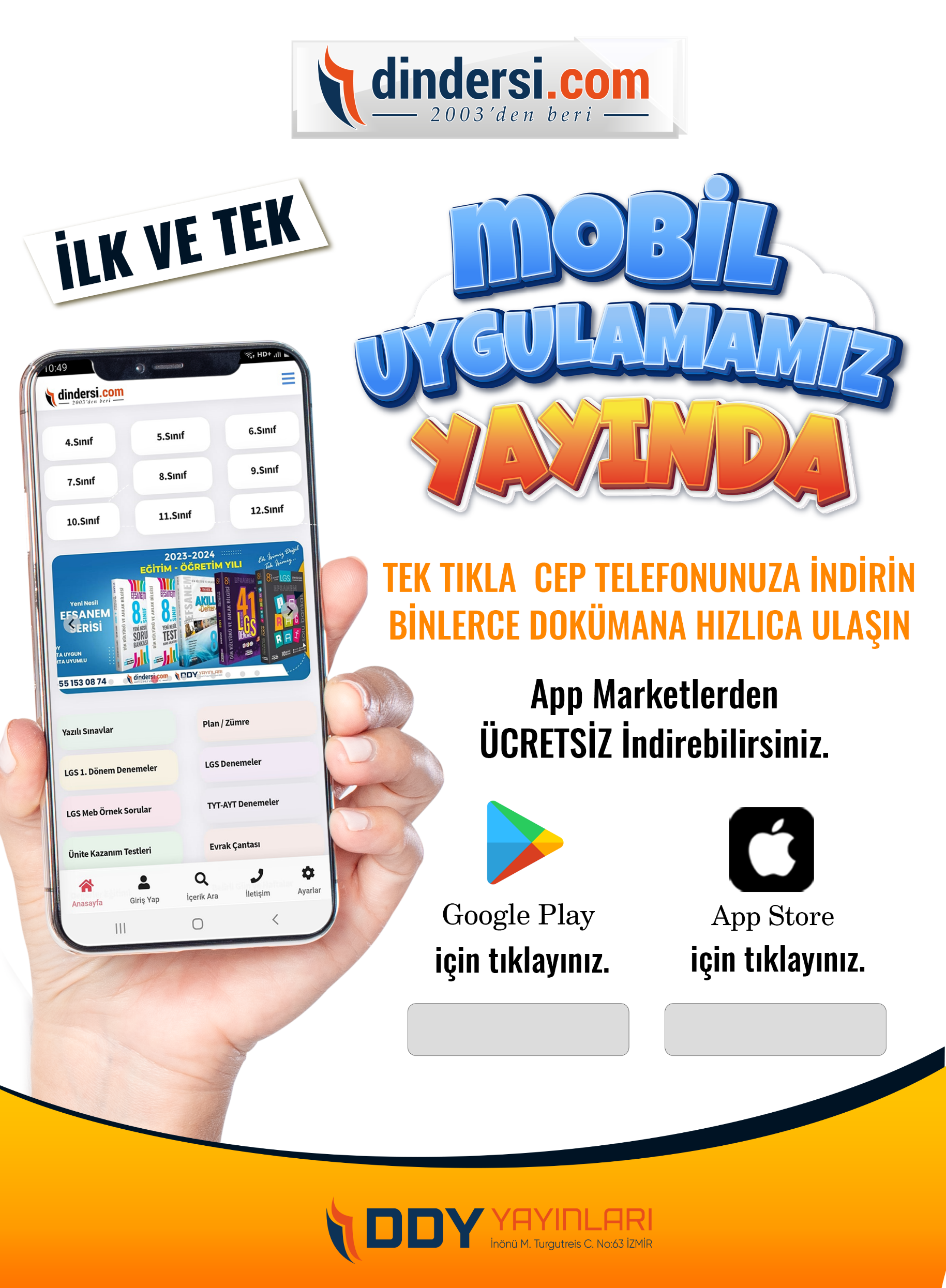 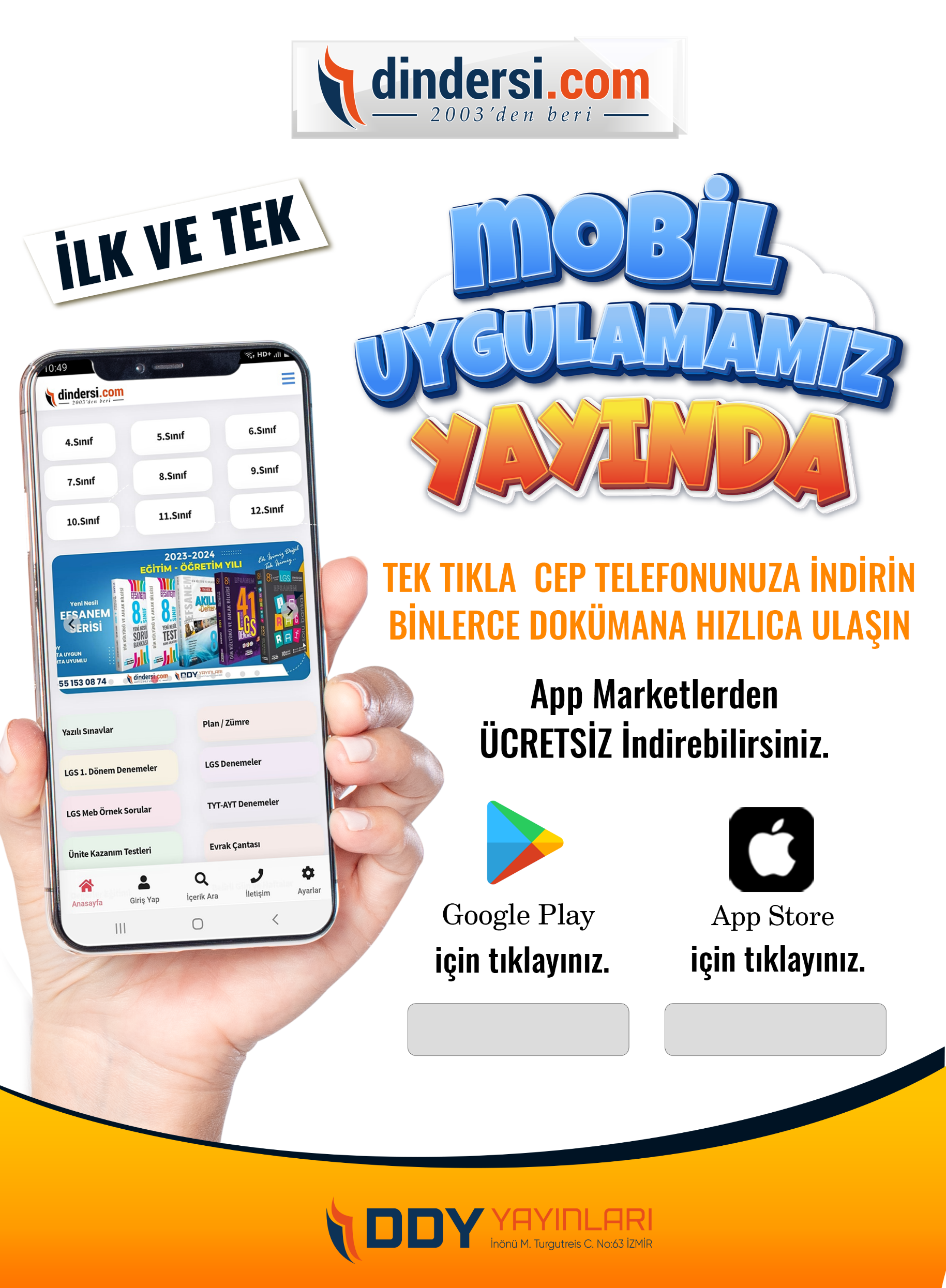 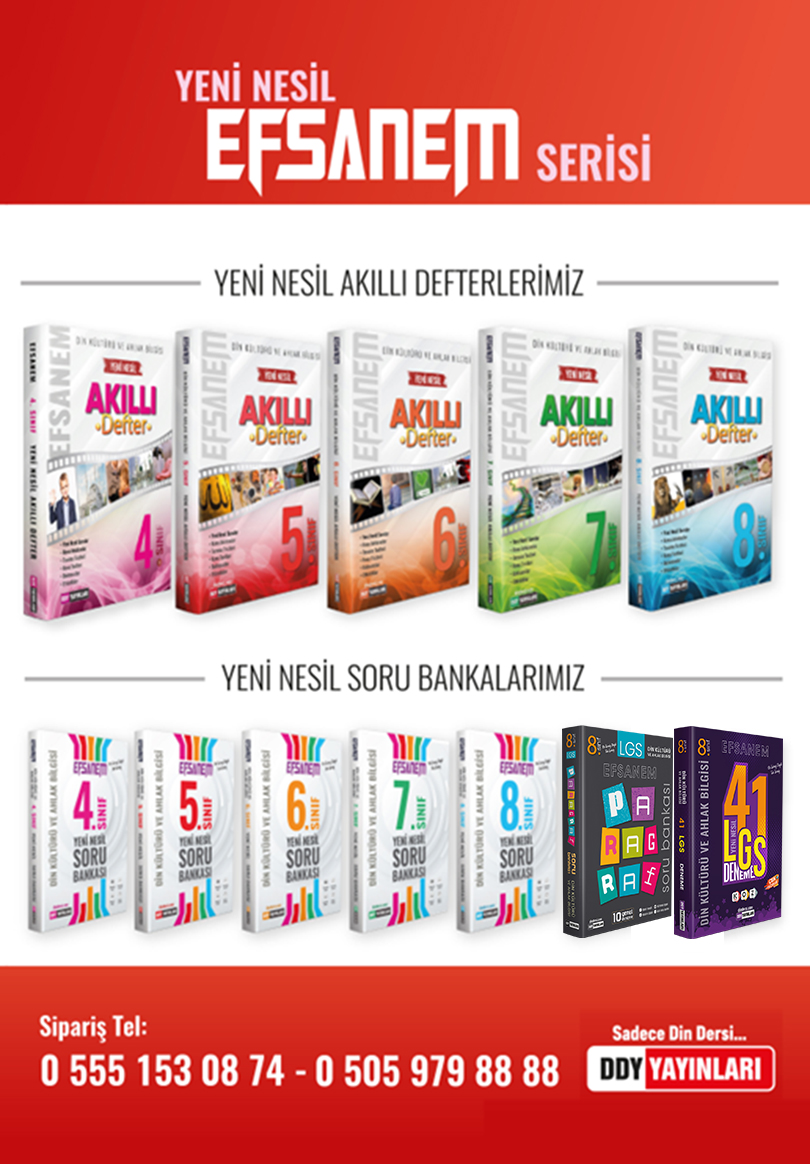 …./…./20…Din Kültürü ve Ahlak Bilgisi Öğretmeni………………………………………SINIFLARDERSLERKONULARIN BİTİRİLİP BİTİRLMEDİĞİ9/ADers Konuları müfredata uygun olarak zamanında bitirilmiştir. 9/BDers Konuları müfredata uygun olarak zamanında bitirilmiştir.9/CDers Konuları müfredata uygun olarak zamanında bitirilmiştir.9/DDers Konuları müfredata uygun olarak zamanında bitirilmiştir.9/EDers Konuları müfredata uygun olarak zamanında bitirilmiştir.9/FDers Konuları müfredata uygun olarak zamanında bitirilmiştir.…./…./20….OKUL MÜDÜRÜ